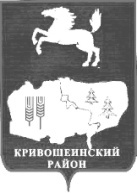 АДМИНИСТРАЦИЯ КРИВОШЕИНСКОГО РАЙОНА ПОСТАНОВЛЕНИЕ09.07.2020                                                                                                               		 № 359с. КривошеиноТомской областиВ целях приведения в соответствие с законодательством Российской ФедерацииПОСТАНОВЛЯЮ:Внести в Приложение к постановлению Администрации Кривошеинского района от 20.09.2018 № 477 «Об утверждении Административного регламента предоставления муниципальной услуги «Образование земельного участка из земельных участков, находящихся в муниципальной собственности, а также государственная собственность на которые не разграничена»  следующие изменения:	1) пункт 48 изложить в новой редакции:	«48. Возле здания (строения), в котором размещено помещение приема и выдачи документов, организована стоянка (парковка) для личного автомобильного транспорта, бесплатная для заявителей. Для бесплатной парковки транспортных средств, управляемых инвалидами I, II групп, а также инвалидами III группы в порядке, установленном Правительством Российской Федерации, и транспортных средств, перевозящих таких инвалидов и (или) детей – инвалидов выделено место, которое не должны занимать иные транспортные средства. На указанных транспортных средствах должен быть установлен опознавательный знак «Инвалид»;	2) пункт 65 изложить в новой редакции:	«65. Прием заявления и документов, необходимых для предоставления муниципальной услуги, и выдача документов по результатам предоставления муниципальной услуги осуществляется в МФЦ в соответствии с заключенными в установленном порядке соглашениями о взаимодействии между Администрацией Кривошеинского района и МФЦ»;	3) пункт 66 изложить в новой редакции:	«66. В МФЦ осуществляется прием и выдача документов только при личном обращении заявителя. МФЦ при однократном обращении заявителя с заявлением о предоставлении нескольких государственных и (или) муниципальных услуг организует предоставление заявителю двух и более государственных и (или) муниципальных услуг»;	4) пункт 83 изложить в новой редакции:	«83. При установлении оснований для отказа в приеме документов, предусмотренных пунктом 40 административного регламента, специалист, ответственный за предоставление муниципальной услуги, возвращает заявителю представленные документы с указанием причин возврата в течение 2 рабочих дней с даты регистрации заявления».Разместить настоящее постановление на официальном сайте муниципального образования Кривошеинский район в информационно-телекоммуникационной сети «Интернет» (http://kradm.tomsk.ru) и опубликовать в  газете «Районные вести». Настоящее постановление вступает в силу с даты его официального опубликования. Контроль за исполнением настоящего постановления возложить на Первого заместителя Главы Кривошеинского района.Глава Кривошеинского района(Глава Администрации)                                                                                   С.А. ТайлашевАлександр Леонидович Петроченко(8-38-251) 2-11-81Прокуратура, ЦМБ,  ПетроченкоО внесении изменений в постановление Администрации Кривошеинского района от 20.09.2018 № 477 «Об утверждении Административного регламента предоставления муниципальной услуги «Образование земельного участка из земельных участков, находящихся в муниципальной собственности, а также государственная собственность на которые не разграничена»